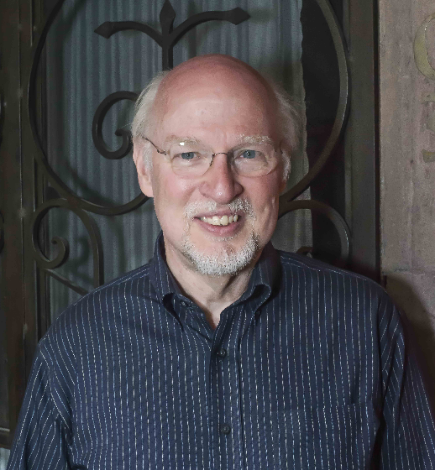 BIOJohn McLeod is an independent geologist and geochemist and founder of Source Rocks International based in Tulsa, Oklahoma.  He previously held petroleum geoscience positions with Mobil Oil, Oryx Energy, EOG Resources, Chesapeake Energy and SM Energy.  His principal interests are exploration and petroleum systems analysis, source rock geochemistry, paleontology and field geology in exotic locations.  Since late 2019, he developed an interest in adapting open-source QGIS and public data to the mapping and analysis needs of petroleum geoscientists. His current research interests include characterization of the Carboniferous petroleum systems of the Cherokee Platform and the genesis of black shale/phosphate nodule source rocks.